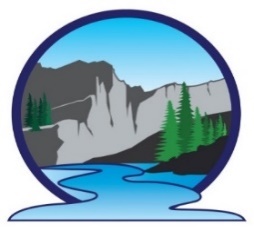 	City of Bloomington 	Application for Building Permit and Water and Sewer ConnectionsDate 		Application # 	Owner Name 			Address 			Telephone Number 			Email Address 			Address of Building Site 			I hereby certify that I have read and examined this application and know the same to be true and correct.  All provisions of the law and ordinances governing this type of work will be complied with whether specified herein or not.  The granting of this application does not presume to give authority to violate or cancel the provisions of any other state or local law regulating construction and/or the performance of construction.Signature of Owner 			Date 	LOT REGULATION COMPLIANCE Lot Size: ½ acre minimum	 Side and rear setbacks: 10 ft. from property line Frontage Width: 100 feet along a public right-of-way	 Ditch Setback: 25 feet from edge of ditch* Maximum Building Height: 35 feet Agricultural buildings and outbuildings set-backs are same as residential buildings.  100 feet of frontage width applies only to Residential buildings. Front Set Back: 20 feet from the public right-of-way.  Corner lots require same setback on both sides. 	 Variance -Issued only when physical attributes of the property warrant a change.  Must submit Application for Variance form. *Owners wishing to locate a structure closer to an open ditch must obtain a letter of approval from the  Bloomington Irrigation Company or private ditch owner. CURRENT FEES Residential and Agricultural ConstructionStructures under 200 sq. feet including roll-off sheds and containers	$ 25.00		Homes, barns, sheds, additions, agriculture buildings and/or any other structure that requires water and/or sewer connection	$750.00		Change of Use	$250.00		Deck, Porch, Awning or attached lean-to	$25.00		Water Connection Fee (includes meter*)	$3,500.00		Sewer Connection Fee…………………………	$3,000.00		Variance Review Fee	$250.00		Penalty Fee	$300.00		(Any work started prior to the posting of signed Colored Building Permit will be assessed a Penalty Fee including but not limited to Change of Use. Said penalty must be paid in addition to applicable permit fee.)Water and Sewer service line installation, based on actual bid x 1.5%	……		Road Damage Fee			(Any damage to the road will be assessed at total repair costs.) 	Duplexes, Multi-Family Units and Commercial Construction 	TBD		(Subject to Individual Project Detail review)Fees to be submitted with application: one check for the Application fee, one check for Water and/or Sewer connection fees.  Fees related to building permits will not be deposited until permit has been approved except Variance Review Fee.  Variance fee will be required prior to review.Building Permits cannot be issued on illegally subdivided lots.Building Permit Fees do not include Electrical, Mechanical, and Plumbing inspections.  Those are regulated by the State of Idaho and are included in the individual permits obtained by the sub-contractors.WATER:The city will, at the owner’s expense, install the water meter and service line from the water main to the property line.  An estimate of the cost of running the service line to the property will be disclosed shortly after application.  An amount equal to one and a half (1½) times other actual bid amount must be paid together with the connection fees.  A copy of the actual billing invoice for installation of meter and line will be provided to user within 45-60 days of completion of work.  Any funds in excess of actual charges will be refunded. Water meters are not allowed in driveways.The city may refuse to approve an application for service connection if it requires an extension of the city water main. The property owner requesting said service must authorize construction of a water main which meets city specifications and agrees to pay all the costs of its engineering and installation, pending the city’s approval to service the connection.City must approve the location of the meter connection.Owner is responsible for all costs associated with connection from house to water meter. Contact City Clerk for the second site visit to check water connection to home BEFORE trenches are filled in.  City representative must approve connection in open trench.  Fees for water will begin on the first of the month following installation and inspection. Once meter is set, owner is responsible for maintenance of water lines from meter to subject building. City will be responsible for supply lines from water main to meter.Monthly water charges will begin as soon as water meter is installed and inspected.Water meters are not allowed in driveways.SEWER: When the permit for a sewer service line connection has been approved, the City will obtain a bid for installing a sewer tap at the sewer main and the sewer service line from the sewer main to the property line. City will disclose cost shortly after application and an amount equal to one and a half (1½) times of the bid amount must be paid. A copy of the actual billing invoice for tap and supply line will be provided to user withing 45-60 days of completion of work.  Any funds in excess of actual charges will be refunded.  Contact City Clerk for the second site visit to check sewer connection to home BEFORE trenches are filled in.  City representative must approve connection in open trench.  Fees for sewer will begin on the first of the month following water installation and inspection of line run to the home.The city may refuse to approve an application for service connection if it requires an extension of the city sewer main.  The property owner requesting service must authorize construction of a sewer main which meets city specifications and agrees to pay all the costs of its engineering and installation, pending the city’s approval to service the connection. Exception:  Some properties in the City of Bloomington may not have availability for sewer connection.  Owners that cannot be connected to the sewer system must provide a copy of their approved Septic Permit issued by Southeast Idaho Public Health.APPLICATION CHECKLIST:  Site Plan (1 Hard copy and 1 Digital Copy), including a plan drawn to scale showing the actual dimensions and the shape of the lot to be built upon. The exact size and location of the existing buildings on the lot, if any, and the location and dimensions of the proposed buildings or addition, ditches, driveways, proposed water and sewer laterals, road(s) and an arrow to show North (N) shall be shown thereon.  Water meters in driveways are not allowed.  Building Construction Plans (1 Hard Copy and 1 Digital Copy): Footprint and elevations showing dimensions, including overall height.  (Legible hand drawn plans are acceptable.)  Copy of recorded Warranty Deed for subject property.  Copy of recent survey of the subject property prepared by a licensed surveyor is required for all Residential Dwelling Units and other structures built or placed on a permanent foundation. (If applicable)  Approved Septic Tank permit issued by the Southeastern Idaho Public Health Department, if connection to Bloomington sewer system is not available as determined by Bloomington City Council.  Septic tank requires approval of City Council prior to submitting building permit application. (If applicable)  Competed Application including Checklist.  Application can be obtained from the city website www.bloomingtonidaho.net) or from the City Clerk.   Payment of all required fees.PROCEDURESReturn Application to the City Clerk.  Application will then be given to the Building and Development Committee for compliance review and approval and a bid will be obtained for the installation of the water supply line, meter and sewer supply line.  Applicant will be notified of the bid amount and must deposit all applicable fees as outlined in this application with the City Treasurer.  Once funds are deposited, the approved application will be forwarded to the City Clerk for Mayor or Council Member signature. Rejected applications will be forwarded to the City Council for review and discussion.After the property has been staked out and marked with the appropriate connections (sewer/water), contact City Clerk at 208-945-3169 for first site review.  A City representative will visit the site for setback compliance.  If all requirements are met, a colored building permit will be issued. Any changes made to the original site plan must be resubmitted for review by the Building and Development Committee prior to the start of construction.  Colored building permit must be clearly displayed during the ENTIRE construction process.  Penalties apply for non-compliance. City requires contacting 811 Before You Dig to locate existing utilities.  Contact City Clerk for the second site visit to check sewer/water connections to home BEFORE trenches are filled in.  City representative must see connections in open trench. Owner Signature 		Date 	Current monthly sewer fee $24.00 per connection.Current monthly water fee is $29.00 per connection.Commercial Property (Monthly sewer and/or water rates subject to the scope of the specific project.) Questions can be directed to:Bloomington CityBuilding and Development CommitteeP.O. Box 194Bloomington, ID  83223208-945-3169bdcommittee.bloomington@gmail.combloomingtonidahocityclerk@gmail.comCity Approval: 		Date: 	